St John Bosco RC Primary School 2018-19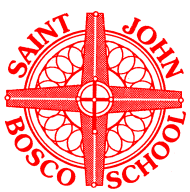 What is the sports premium?The Government provides funding to our school so that we can improve the quality of sport and P.E. for all our children.  We have the freedom to choose how best to spend the funds. This funding is being jointly provided by the Departments for Education, Health and Culture, Media and Sport. The sport funding can only be spent on PE and sport provision in schools.How will we be spending the Sports funding and who will benefit?We agree that the funding will be used in line with the Manchester Physical Education, School Sport and Physical Activity Strategic Priorities which are:To increase activity for all young peopleTo increase sporting pathwaysTo provide high quality education and training to improve standards in PE, School Sport and Physical ActivityGather, analyse and share data to evidence the impact of opportunitiesImprove access to facilities and open spacesKey achievements to date:Areas for further improvement and baseline evidence of need:Achievement of Bronze level of the School Games Mark (2017/18 and Silver in 20187/19)Boys swimming team have reached the Manchester final for three consecutive years 2017, 2018 and 2019.School was represented in both the boys and girls Cross-country finals in November 2018.Participation in a range of inter-school sports competitions, including boys and girls football, swimming, tri-golf and cross country.Increase provision of extra-curricular after school sports clubs to provide more children with opportunities for daily 30 minutes of physical exercise.Continue to develop the range of sports in which inter-school competitive opportunities are made available to pupilsMeeting national curriculum requirements for swimming and water safetyPlease complete all of the below:What percentage of your current Year 6 cohort swim competently, confidently and proficiently over a distance of at least 25 metres?93%What percentage of your current Year 6 cohort use a range of strokes effectively [for example, front crawl, backstroke and breaststroke]?13%What percentage of your current Year 6 cohort perform safe self-rescue in different water-based situations?Not deliveredSchools can choose to use the Primary PE and Sport Premium to provide additional provision for swimming but this must be for activity over and above the national curriculum requirements. Have you used it in this way?NoAcademic Year: 2018/19Total fund allocated: £17,787Date Updated: July 2019Date Updated: July 2019Key indicator 1: The engagement of all pupils in regular physical activity – Chief Medical Officer guidelines recommend that primary school children undertake at least 30 minutes of physical activity a day in schoolKey indicator 1: The engagement of all pupils in regular physical activity – Chief Medical Officer guidelines recommend that primary school children undertake at least 30 minutes of physical activity a day in schoolKey indicator 1: The engagement of all pupils in regular physical activity – Chief Medical Officer guidelines recommend that primary school children undertake at least 30 minutes of physical activity a day in schoolKey indicator 1: The engagement of all pupils in regular physical activity – Chief Medical Officer guidelines recommend that primary school children undertake at least 30 minutes of physical activity a day in schoolPercentage of total allocation:Key indicator 1: The engagement of all pupils in regular physical activity – Chief Medical Officer guidelines recommend that primary school children undertake at least 30 minutes of physical activity a day in schoolKey indicator 1: The engagement of all pupils in regular physical activity – Chief Medical Officer guidelines recommend that primary school children undertake at least 30 minutes of physical activity a day in schoolKey indicator 1: The engagement of all pupils in regular physical activity – Chief Medical Officer guidelines recommend that primary school children undertake at least 30 minutes of physical activity a day in schoolKey indicator 1: The engagement of all pupils in regular physical activity – Chief Medical Officer guidelines recommend that primary school children undertake at least 30 minutes of physical activity a day in school51%School focus with clarity on intended impact on pupils:Actions to achieve:Funding allocated:Evidence and impact:Sustainability and suggested next steps:To improve the quality of children’s physical education in all three Key Stages; Early Years, KS1 and KS2 ensuring that they are confident in their learningAll pupils to be able to participate in two PE lessons every weekProviding specialist gymnastic teaching and staff training (Beth Tweddle Total Gymnastics) throughout the year and an extra-curricular club in Summer termsProviding specialist curriculum multi-skills sports coaching and staff training with Manchester City (CiTC), including lunchtime gifted and talented club, Year 4 lunchtime activity club and after school girls and boys football clubCity Play Early Years multi skills session linked to stories (Manchester City) £2730 £5400 £1000Children in KS1 and KS2 are able to: use specific gymnastic vocabulary move in a variety of waysdemonstrate a good knowledge of safe practice in gymnastics Children in KS1 and KS2 have learned: transferable games skills, to link skills together to participate and co-operate in team games All children are fully engaged in learning, including those more reluctant to engage in physical activity Children in Early Years have developed: skills in working together confidence through linking physical activity and familiar stories Offer after-school gymnastic club for the whole yearContinue to offer after-school football club year roundTarget more year groups for after-school clubsTarget pupil premium children for additional physical activities with CiTC coachStaff to identify their learning from observing /team teaching lessonsKey indicator 2: The profile of PE and sport being raised across the school as a tool for whole school improvementKey indicator 2: The profile of PE and sport being raised across the school as a tool for whole school improvementKey indicator 2: The profile of PE and sport being raised across the school as a tool for whole school improvementKey indicator 2: The profile of PE and sport being raised across the school as a tool for whole school improvementPercentage of total allocation:Key indicator 2: The profile of PE and sport being raised across the school as a tool for whole school improvementKey indicator 2: The profile of PE and sport being raised across the school as a tool for whole school improvementKey indicator 2: The profile of PE and sport being raised across the school as a tool for whole school improvementKey indicator 2: The profile of PE and sport being raised across the school as a tool for whole school improvement6%School focus with clarity on intended impact on pupils:Actions to achieve:Funding allocated:Evidence and impact:Sustainability and suggested next steps: To improve pupils’ wellbeing, relationships with others, self-esteem and participation in activities as part of a whole school focus on working towards the Gold level of the Rights Respecting School AwardTo ensure that, ‘every child has the right to relax and play.’ (Article 31 United Nations Rights of the Child)Participation in PE curriculum leaders termly partnership meetings to develop assessment in PEManchester PE Association Annual SubscriptionTA’s offering daily 30 minutes multi-skills sessions on the astroturf at lunchtimeBreakfast club offering 20 mins of physical activity before school on astroturf£685£300Pupils have been able to take part in a wide range of competitive activities as part of the Manchester school programme, including: boys and girls swimming boys and girls football boys and girls cross-countrytri-golf Astroturf used daily, large increase in numbers of children participating in physical activity at lunchtime and enjoying a wide variety of games using throwing/catching skills PE leader attended cluster and Manchester-wide PE Leaders meetings and as a result, implemented pupil voice opportunities and mapped curriculum objectives for assessment Continue to take –part in inter-school competition (Manchester school Games)Participate in SMP cluster inter-school competitions half-termlyContinue to offer breakfast club physical activities on astroturf.Develop assessment of PE through new O Track assessment toolPE leader to continue to attend leaders’ meetings to share good practice	Key indicator 3: Increased confidence, knowledge and skills of all staff in teaching PE and sport	Key indicator 3: Increased confidence, knowledge and skills of all staff in teaching PE and sport	Key indicator 3: Increased confidence, knowledge and skills of all staff in teaching PE and sport	Key indicator 3: Increased confidence, knowledge and skills of all staff in teaching PE and sportPercentage of total allocation:	Key indicator 3: Increased confidence, knowledge and skills of all staff in teaching PE and sport	Key indicator 3: Increased confidence, knowledge and skills of all staff in teaching PE and sport	Key indicator 3: Increased confidence, knowledge and skills of all staff in teaching PE and sport	Key indicator 3: Increased confidence, knowledge and skills of all staff in teaching PE and sportn/aSchool focus with clarity on intendedimpact on pupils:Actions to achieve:Fundingallocated:Evidence and impact:Sustainability and suggestednext steps:Improved quality of pupils physical education in Foundation Stage, KS1 and KS2 to ensure that they are confident and competent in their learningStaff to observe specialists teaching (CiTC coach and Beth Tweddle gymnastics coaches) and use teaching strategies learned in own teachingPE Leader to attend termly PE Leader meetings as part of Manchester PE Association Annual subscription and share new learning at staff meetings with all staff.See section 1 aboveSee section 2 abovePupils are fully engaged in PE lessons and are developing their skills In pupil questionnaires they tell us that they enjoy PE and it helps to keep them healthy.PE leader fed back from meetings and conducted both pupil and staff questionnaires. Staff feel most confident about teaching games.Staff/coaches need to inform pupils of the learning objectives and feedback to pupils in each lesson about how well they are doing.PE leader to investigate scheme of work – particularly for dance as teachers will be leading dance lessons next year.Key indicator 4: Broader experience of a range of sports and activities offered to all pupilsKey indicator 4: Broader experience of a range of sports and activities offered to all pupilsKey indicator 4: Broader experience of a range of sports and activities offered to all pupilsKey indicator 4: Broader experience of a range of sports and activities offered to all pupilsPercentage of total allocation:Key indicator 4: Broader experience of a range of sports and activities offered to all pupilsKey indicator 4: Broader experience of a range of sports and activities offered to all pupilsKey indicator 4: Broader experience of a range of sports and activities offered to all pupilsKey indicator 4: Broader experience of a range of sports and activities offered to all pupils37%School focus with clarity on intendedimpact on pupils:Actions to achieve:Fundingallocated:Evidence and impact:Sustainability and suggestednext steps:Pupils are able to meet national curriculum requirements during PE lessons with year groups changed half termly so an increased number of pupils can participateIncrease the time during the school day that pupils spend being active and taking part in a clubProvide specialist dance teaching through Manchester Active Sports for all year groupsLunchtime sports clubs run by Teaching Assistants open to all pupils and purchase of additional resources (for example croquet sets, dodgeball)£1200£5400All year groups benefited from bespoke dance lessons for half a term delivered by a Dance coach from Manchester Active.Astroturf used daily, large increase in numbers of children participating in physical activity at breakfast club and lunchtime; enjoying a wide variety of games using throwing/catching skills Teachers will teach dance themselves next year using an agreed scheme of workLink Sports clubs on offer to competitions calendar. Use Manchester Active to deliver a wider range of extra-curricular sporting clubs.Key indicator 5: Increased participation in competitive sportKey indicator 5: Increased participation in competitive sportKey indicator 5: Increased participation in competitive sportKey indicator 5: Increased participation in competitive sportPercentage of total allocation:Key indicator 5: Increased participation in competitive sportKey indicator 5: Increased participation in competitive sportKey indicator 5: Increased participation in competitive sportKey indicator 5: Increased participation in competitive sport6%School focus with clarity on intendedimpact on pupils:Actions to achieve:Fundingallocated:Evidence and impact:Sustainability and suggestednext steps:A wider range of pupils will participate in competitive sportsAchievement of silver level of School Games markChildren from different year groups have taken part in competitive sports with other schools:Year 5 boys footballYears 4, 5 and 6 girls football league Year 4 and 5 boys and girls swimmingYear 5 and 6 boys and girls cross-countryYear 6 boys & girls tri-golfIn-school competitions held in:athletics for all year groupsKS2 footballLKS2 cross country Manchester Schools PE Association subscription £600 (see above)Cost of staff supply cover to take pupils to competitions£1000Received Silver School Games Mark due to increase in participation in sport.Increase variety of competitions children can take part in including half termly SMP cluster competitions.Aim to achieve Silver School Games mark again.